  K А Р А Р                                                                           П О С Т А Н О В Л Е Н И Е            20  апреля  2018 й.                         № 37                         20 апреля  2018 г.О проведении месячника пожарной безопасности в сельском поселении Новокарамалинский сельсовет муниципального района Миякинский район Республики Башкортостан	В соответствии с постановлением Правительства Республики Башкортостан от 16 апреля 2012 года № 111 «О ежегодном комплексе мероприятий по обеспечению пожарной безопасности в весенне-летний период на территории Республики Башкортостан» и приказом Главного управления МЧС России по Республике Башкортостан от 28 декабря 2017 года №778п «О плане основных мероприятий Главного управления МЧС России по Республике Башкортостан на 2018 год, П О С Т А Н О В Л Я Ю:1. Провести с 16 апреля по 16 мая 2018 года в сельском поселении Новокарамалинский сельсовет муниципального района Миякинский район Республики Башкортостан месячник пожарной безопасности согласно приложению №1.2.   Комиссии и управляющей делами администрации сельского поселения  представить информацию до 20 мая 2018 года о выполнении плановых мероприятий месячника  по электронной почте на адрес: eddsmiaki@mail.ru  (с пометкой «Месячник пожарной безопасности»).3. Для организации и проведения месячника создать и утвердить комиссию согласно приложению №24. Руководителям объектов обратить внимание на: наличие, исправность систем противопожарного водоснабжения; приведению в соответствие путей эвакуации и выходов; своевременному проведению проверок состояния огнезащитной обработки сгораемых конструкций зданий;наличие, исправность, качество монтажа и обслуживания автоматической пожарной сигнализации и системы оповещения и управления эвакуацией людей при пожаре, в том числе организациями, имеющими соответствующие лицензии;обеспеченность дублирования сигналов системы пожарной сигнализации о возникновении пожара на пульт подразделения пожарной охраны без участия работников объекта.5.   Контроль за исполнением настоящего постановления оставляю за собой.Глава сельского поселения                                               И.В. Павлов                                                                    Приложение №1                                                                    к постановлению                                                                    главы администрации                                                                     сельского поселения                                                                     Новокарамалинский сельсовет                                                                     муниципального района                                                                     Миякинский район РБ                                                                    от «20» апреля  2018 г.  № 37  ПЛАНпо обеспечению пожарной безопасности в сельском поселении Новокарамалинский сельсовет муниципального района Миякинский район Республики Башкортостан в период проведения месячника пожарной безопасности с «16» апреля по «16» мая 2018 года               Управляющий делами  	                                       Е.В. Гордеева               администрации сельского поселенияПриложение №2                                                        к постановлению                                                            главы администрции                                               сельского поселения                                                        Новокарамалинский сельсовет                                                  муниципального района                                                       Миякинский район РБ                                                   от «20» апреля  2018 г.  № 37  Состав Комиссии для организации и проведения месячника в сельском поселении Новокарамалинский сельсовет муниципального района Миякинский район Республики БашкортостанПредседатель комиссии: - глава сельского поселения Павлов И.В. Зам. Председателя: - управляющий делами администрации сельского поселения Гордеева Е.В.члены комиссии: - специалист администрации сельского поселения Богданова В.А.- член ДНД Апанасов Е.Н.- член добровольной и муниципальной пожарной охраны Павлов В.К. - старосты Акбашев Г.Ф., Азанов Н.Г., Семенов И.А., Яковлев Г.А.Башҡортостан Республиҡаһы                  Миәҡә районы муниципаль районың Яңы Ҡарамалы ауыл советы                    ауыл биләмәһе                                                                                                                                                                                                                                                                                                                                                                                                                                                                                                                                                                                                                                                                                                                                                                                                                                                                                                                                                                хаҡимиәте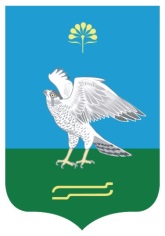 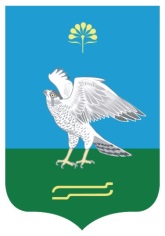 Администрация                                      сельского поселения    Новокарамалинский сельсовет муниципального района                   Миякинский район                            Республики Башкортостан№ п/пНаименование мероприятийСрок выполненияОтветственные за выполнение1234Рассмотреть вопросы подготовки к весенне-летнему периоду на расширенном заседании КЧС, с привлечением руководителей организаций, учреждений, разработать план мероприятий по обеспечению пожарной безопасности на территории поселения, создать комиссию по проверке противопожарного состояниядо 01.05.2018Глава сельского поселенияПровести опашку населенных пунктов, непосредственно примыкающих к лесным массивамВ период проведения месячника пожарной безопасностиАльшеевское лесничествоПровести подворные обходы жилья граждан с целью проведения обучения населения мерам пожарной безопасности.В период проведения месячника пожарной безопасностиРабочая комиссия по профилактическим осмотрам в целях пож. безопасности, Белебеевский межрайонный ОНД и ПР УНД и ПР ГУ МЧС России по РБ (по согласованию)Организовать размещения на информационных стендах  информацию по предупреждению пожаров в населенных пунктах, по причинам детской шалости и неосторожного обращения с огнем, а также пала прошлогодней травы и разжиганию костров в лесахВ период проведения месячника пожарной безопасностиГлава сельского поселения Разработать, размножить и раздать населению памятки и листовки по обеспечению безопасности в весенне-летний период 2018 годаВ период проведения месячника пожарной безопасностиГлава сельского поселения Провести сходы граждан и собрания на которых проинформировать население о запрете сжигания мусора и сухой травы вне установленных мест и вблизи населенных пунктовВ период проведения месячника пожарной безопасностиГлава СП, руководители организаций и учреждений(по согласованию)Принять все необходимые меры по выполнению предложенных Белебеевским межрайонным ОНД и ПР УНД и ПР ГУ МЧС России по РБ указанных в предписаниях противопожарных мероприятий,В период проведения месячника пожарной безопасностиГлава СП, руководители организаций и учреждений(по согласованию)Имеющуюся  противопожарную технику привлекаемую для подвоза воды к месту пожара согласно утвержденного плана привлечения сил и средств для тушения пожаров содержать в исправном рабочем состояниипостоянноГлава СП, руководители организаций и учреждений(по согласованию)Организация совместных рейдов представителей СМИ, сотрудников государственной противопожарной службы, органов местного самоуправления, сотрудников органов внутренних дел, внештатных инструкторов пожарной профилактики по проверке противопожарного состояния жилых домов многодетных и неблагополучных семей, лиц, состоящих на профилактическом учете, злоупотребляющих спиртными напитками, лиц, относящихся к категории социального риска, многодетным семьям, одиноких и престарелых граждан.В период проведения месячника пожарной безопасностиГлава СП,Белебеевский межрайонный ОНД и ПР УНД и ПР ГУ МЧС России по РБ (по согласованию),ОВД по Миякинскому району (по согласованию)Провести очистку территорий от мусора и отходов, провести ремонт подъездных путей к водоисточникам для забора воды пожарной техникойВ период проведения месячника пожарной безопасностиГлава СП, руководители организаций(по согласованию)Провести дополнительные родительские собрания, на которых осветить вопросы недопущения детской шалости с огнем в период летнего отдыха Провести в школе и детском саду, уроки на тему: «Пожарная безопасность и порядок действия в случае возникновения пожара». Провести практическую отработку по эвакуации детей и обслуживающего персонала по учебной тревоге «Пожар».В период проведения месячника пожарной безопасностиДОУ с. Новые Карамалы, МОБУ СОШ с. Новые Карамалы, МОБУ НШ-д/с д. Суккул-МихайловкаУточнить список ответственных за пожарную безопасность в каждом населенном пунктеВ период проведения месячника пожарной безопасностиСпециалист СПКонтроль за состоянием уличного освещения, дорог и проездов к жилым домам и другим объектам;постоянноАдминистрация СПУсилить контроль по недопущению доступа людей в заброшенные дома, строенияпостоянноАдминистрация СППроводить разъяснительную работу с населением, рабочими и служащими о соблюдении правил пожарной безопасности, в т. ч. при посещении лесов. Обратить внимание на своевременные скосы сухостоя, санитарную уборку территорий, соблюдения правил складирования пиломатериалов, дров и т. постоянноАдминистрация СП,Руководители учреждений, организацийПроведение работ по организации сноса ветхих домов, строений.постоянноАдминистрация СПЗапретить сжигание мусора на территориях населенных пунктов сельского поселенияНемедленно и постоянноГлава СП, старосты населенных пунктовОрганизовать мероприятия по обеспечению населенных пунктов средствами звуковой сигнализации для оповещения людей на случай пожара.постоянноГлава СППроведение тренировки по оповещению руководящего состава и привлечению сил и средств для тушения возможных пожаров в населенных пунктах и объектах муниципального района Миякинский район В период проведения месячника пожарной безопасностиЕДДС Миякинского района, глава СП Подведение итогов месячника пожарной безопасности и представление итоговой информации в ГУ МЧС России по РБдо 20.05.2018 г.Сектор мобилизационной подготовки, ГО и ЧС администрации  муниципального района Миякинский район